Supplementary materialIDENTIFYING DETAILS1. Name	4. Father’s/Guardian’s name	5. Mother’s/Guardian’s name	7. Guardian mobile phone number	8. Alternative phone number and relationship 	EDUCATIONSpecify head of household (and relationship)	OCCUPATIONSOCIO-ECONOMIC STATUS13. Household composition – record number of people living in the same houseDIETARY INFORMATION19. Yesterday during the day or at night, did you eat or drink:MOBILE PHONESSCREEN TIMESupplementary Figure 1: Proportions of adolescents in each setting whose households owned the following assets (sexes and age groups pooled)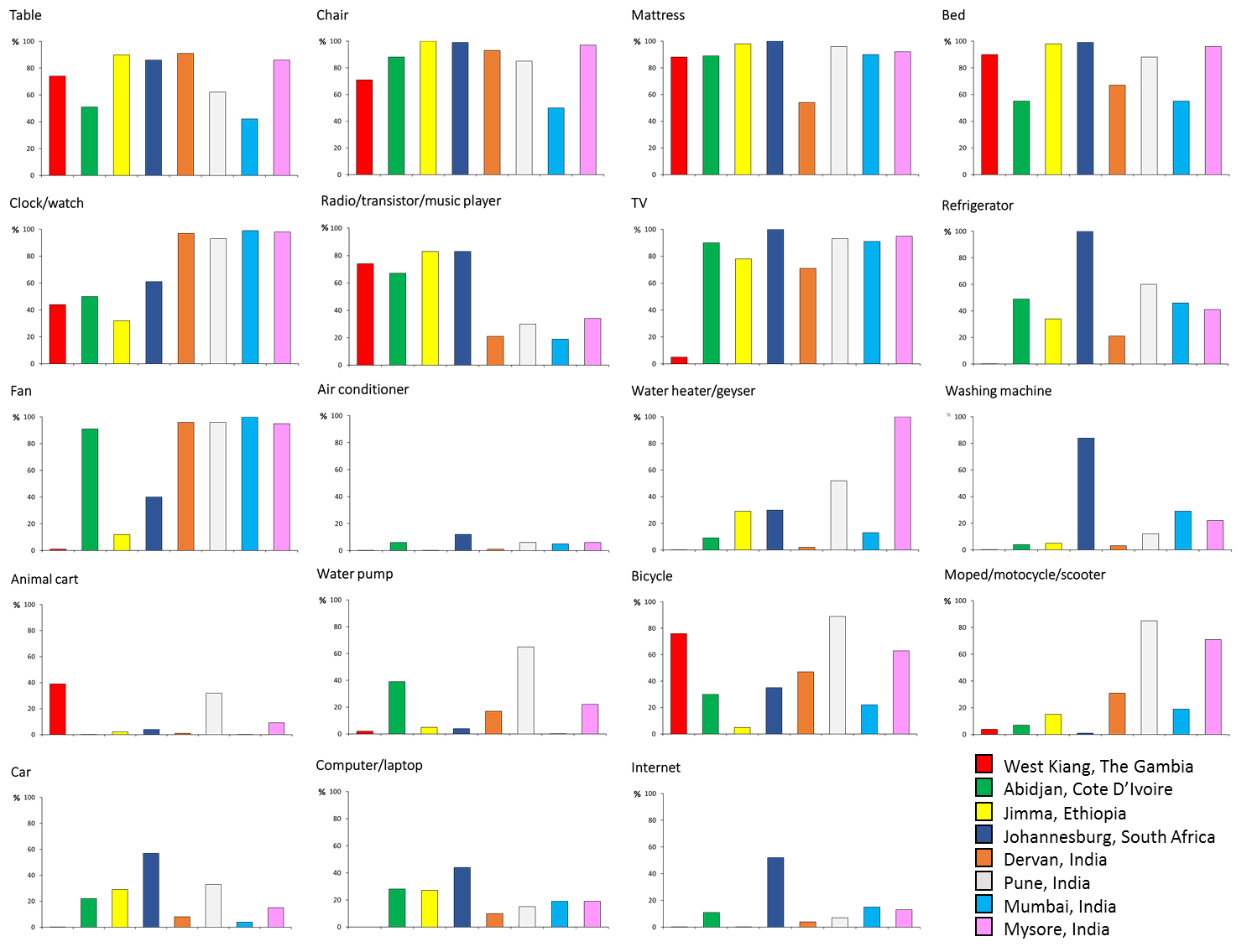 Supplementary Figure 2: Percentages of adolescents in each setting who had eaten foods from selected food groups in the past 24 hours (sexes and age groups pooled)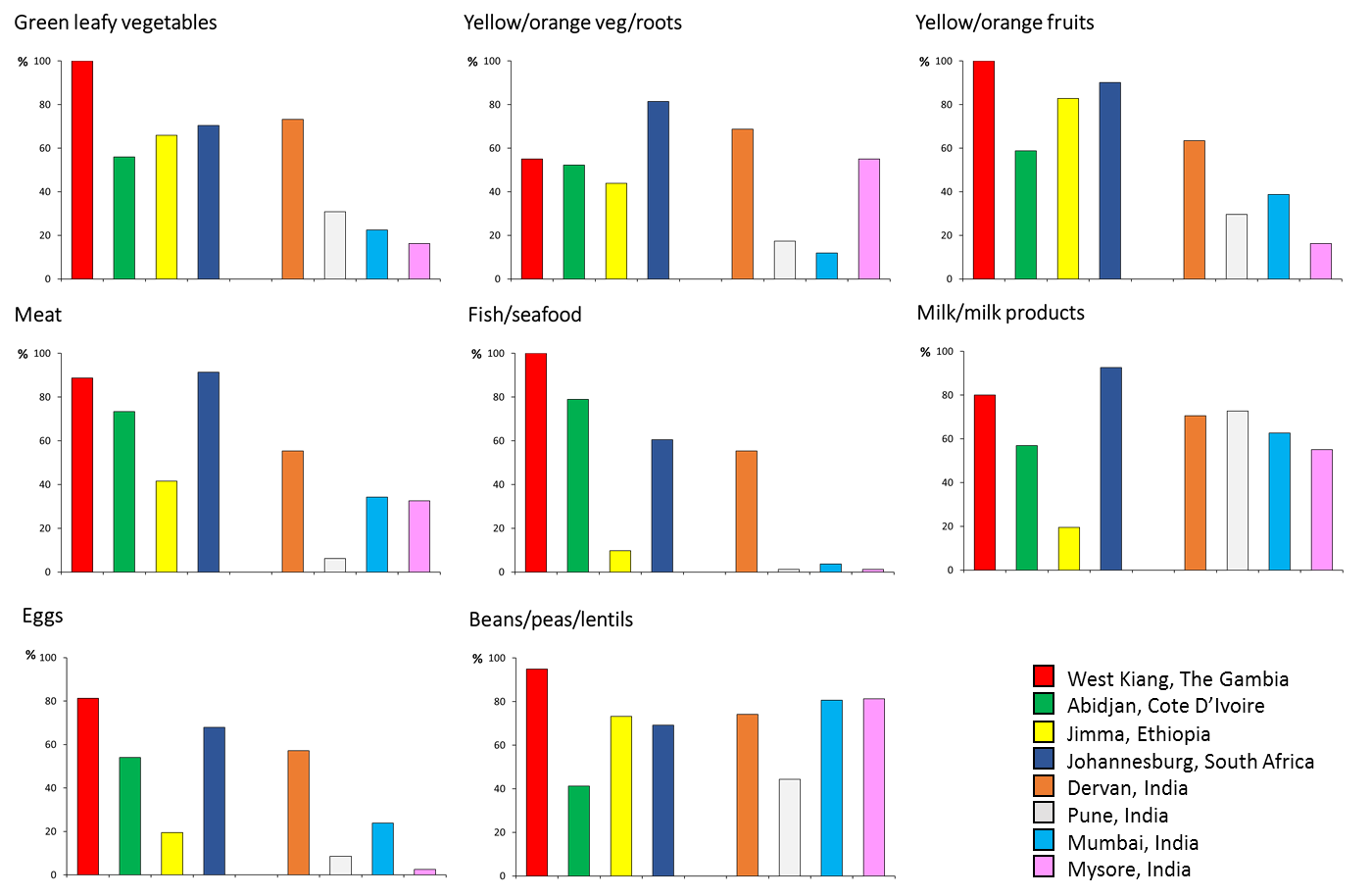 Supplementary Figure 3: Frequencies of intake of selected food groups in each setting (sexes and age groups pooled)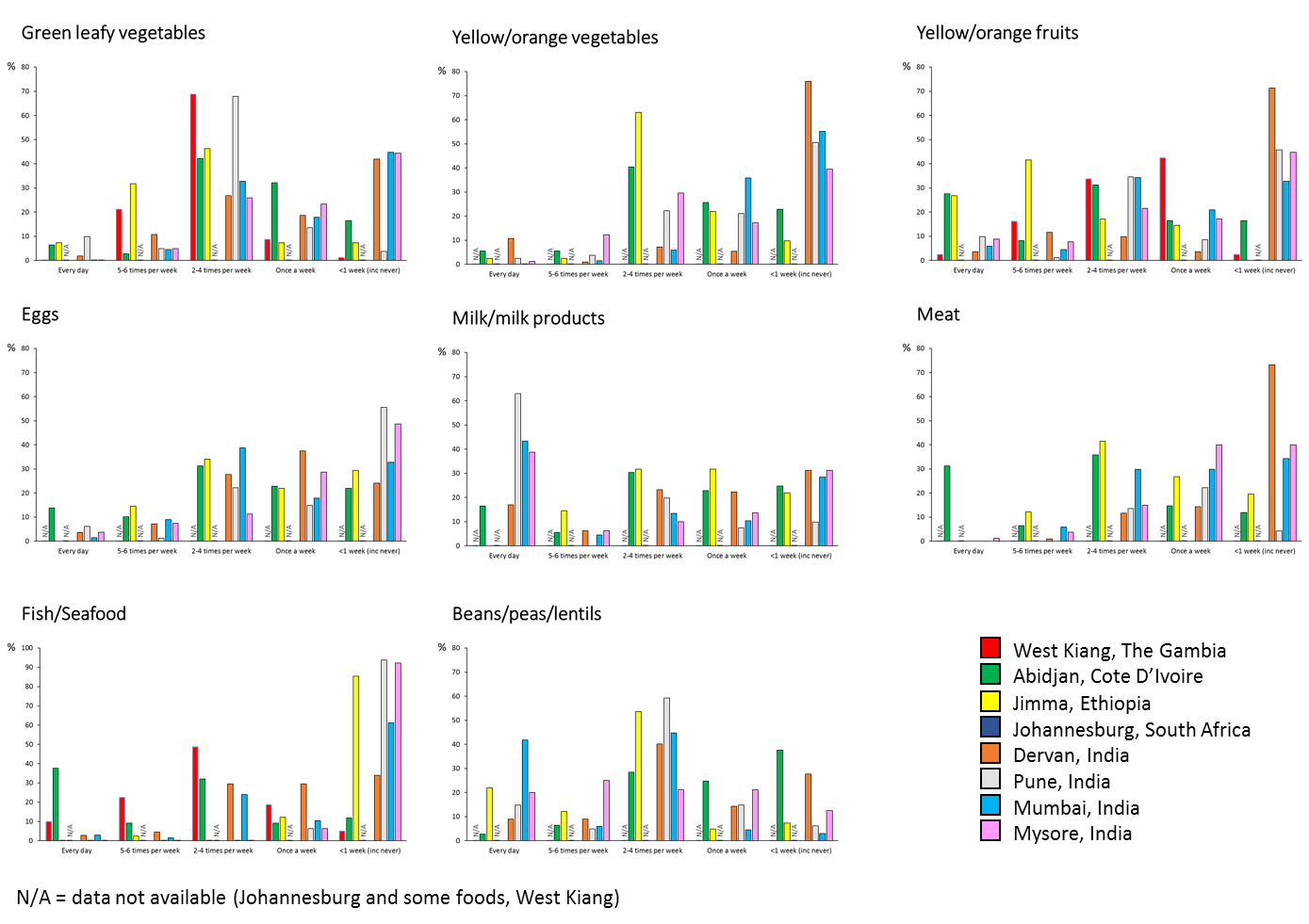 Supplementary Figure 4: Frequencies of intake of snack foods in each setting (sexes and age groups pooled)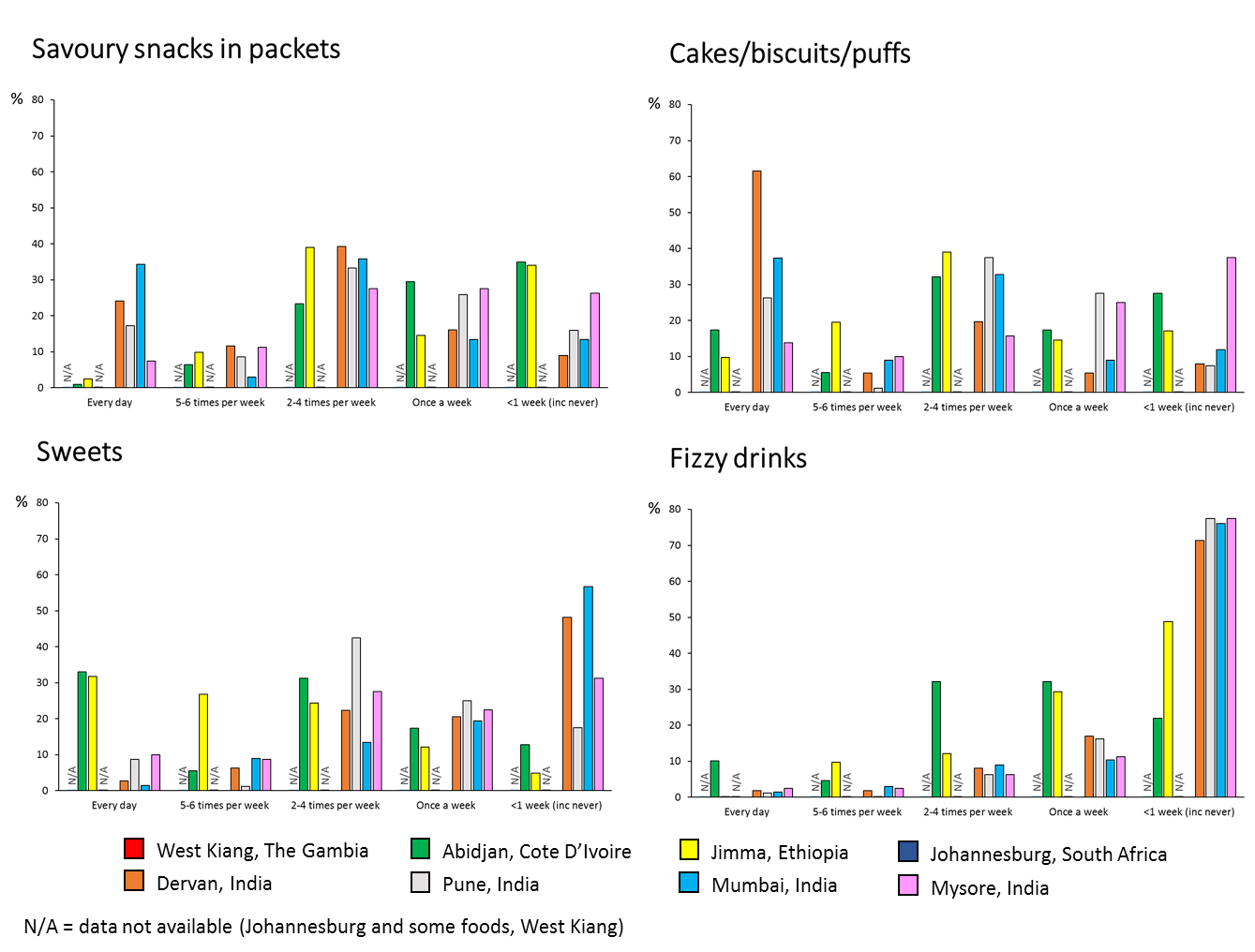 Unique Study ID numberddmmyyyyDate of interview   Name of interviewerInterviewer code2. Sex1 Male	2 Female3. Date of birth   6. Address9. Total number of years of schooling/education    (Mother) 10. Total number of years of schooling/education (Head of household) 11. Occupation status of mother11. Occupation status of motherPaid employmentSelf-employedNot employed Paid employmentSelf-employedNot employed Paid employmentSelf-employedNot employed Paid employmentSelf-employedNot employed 12. Occupation status of head of household12. Occupation status of head of household12. Occupation status of head of householdPaid employmentSelf-employedNot employed Paid employmentSelf-employedNot employed AdultsChildrenChildrenChildren14.	What is the main source of drinking water for the household?14.	What is the main source of drinking water for the household?14.	What is the main source of drinking water for the household?14.	What is the main source of drinking water for the household?14.	What is the main source of drinking water for the household?Piped waterHand pumpWellPublic tapPiped waterHand pumpWellPublic tapRiver/streamTankerOther (specify)	River/streamTankerOther (specify)	River/streamTankerOther (specify)	River/streamTankerOther (specify)	River/streamTankerOther (specify)	River/streamTankerOther (specify)	River/streamTankerOther (specify)	15.	What kind of toilet facility does your household have?15.	What kind of toilet facility does your household have?15.	What kind of toilet facility does your household have?15.	What kind of toilet facility does your household have?15.	What kind of toilet facility does your household have?Own flush toiletShared flush toiletPublic flush toiletOwn pit toiletOwn flush toiletShared flush toiletPublic flush toiletOwn pit toiletShared pit toiletPublic pit toiletNon/fieldsOther (specify)	Shared pit toiletPublic pit toiletNon/fieldsOther (specify)	Shared pit toiletPublic pit toiletNon/fieldsOther (specify)	Shared pit toiletPublic pit toiletNon/fieldsOther (specify)	Shared pit toiletPublic pit toiletNon/fieldsOther (specify)	Shared pit toiletPublic pit toiletNon/fieldsOther (specify)	Shared pit toiletPublic pit toiletNon/fieldsOther (specify)	16.	How many rooms are there in your house?16.	How many rooms are there in your house?16.	How many rooms are there in your house?16.	How many rooms are there in your house?16.	How many rooms are there in your house?16.	How many rooms are there in your house?17.	Does this household own this house, or any other house?1 Yes	0 No18.	Does this household own any of the following?	1. Mattress1 Yes	0 No	2. Chair1 Yes	0 No	3. Cot/bed1 Yes	0 No	4. Table1 Yes	0 No	5. Clock/watch1 Yes	0 No	6. Electric fan1 Yes	0 No	7. Bicycle1 Yes	0 No	8. Radio/transistor/music player1 Yes	0 No	9. Television1 Yes	0 No	10. Two-wheeler (moped/scooter/motorcycle)1 Yes	0 No	11. Car/jeep1 Yes	0 No	12. Water pump1 Yes	0 No	13. Animal-drawn cart1 Yes	0 No	14. Thresher1 Yes	0 No	15. Tractor1 Yes	0 No	16. Refrigerator1 Yes	0 No	17. Air conditioner1 Yes	0 No	18. Washing machine1 Yes	0 No	19. Computer/laptop1 Yes	0 No	20. Broadband internet1 Yes	0 No	21. Geyser/water heater1 Yes	0 NoHow often did you eat these foods over the past one month?Every day	2-4 times per week		5-6 times per week	   Once a weekLess than once a weekHow often did you eat these foods over the past one month?Every day	2-4 times per week		5-6 times per week	   Once a weekLess than once a weekHow often did you eat these foods over the past one month?Every day	2-4 times per week		5-6 times per week	   Once a weekLess than once a weekAny foods made from grains, like:Porridge, bread, rice, pasta/noodles, ragi or other foods made from grains1 Yes0 NoAny vegetables or roots that are orange-coloured inside, like:Pumpkin, carrots, squash or sweet potatoes that are yellow or orange inside1 Yes0 NoAny vegetables or roots that are orange-coloured inside, like:Pumpkin, carrots, squash or sweet potatoes that are yellow or orange insideAny white roots and tubers or plantains, such as:White potatoes, white yams, cassava/radish, or any other foods made from white-fleshed roots or tubers, or plantains1 Yes0 NoAny white roots and tubers or plantains, such as:White potatoes, white yams, cassava/radish, or any other foods made from white-fleshed roots or tubers, or plantainsAny dark green leafy vegetables, such as:Any medium-to-dark green leafy vegetables, including wild/foraged leaves1 Yes0 NoAny dark green leafy vegetables, such as:Any medium-to-dark green leafy vegetables, including wild/foraged leavesAny fruits that are dark yellow or orange inside, like:Ripe mango, ripe papaya [1 Yes0 NoAny fruits that are dark yellow or orange inside, like:Ripe mango, ripe papaya [Any other fruits Any other fruits 1 Yes0 NoAny other vegetables Any other vegetables 1 Yes0 NoAny meat made from animal organs, such as: Liver, kidney, heart or other organ meats or blood-based foods, including from wild game 1 Yes0 NoAny meat made from animal organs, such as: Liver, kidney, heart or other organ meats or blood-based foods, including from wild game Any other types of meat or poultry, like: Beef, pork, lamb, goat, rabbit, wild game meat, chicken, duck, other birds 1 Yes0 NoAny other types of meat or poultry, like: Beef, pork, lamb, goat, rabbit, wild game meat, chicken, duck, other birds Any eggs Eggs from poultry or any other bird 1 Yes0 NoAny fish or seafood, whether fresh or dried Fresh or dried fish, shellfish or seafood 1 Yes0 NoAny fish or seafood, whether fresh or dried Fresh or dried fish, shellfish or seafood Any beans or peas, such as: Mature beans or peas (fresh or dried seed), lentils or bean/ pea products, including hummus, tofu and tempeh 1 Yes0 NoAny beans or peas, such as: Mature beans or peas (fresh or dried seed), lentils or bean/ pea products, including hummus, tofu and tempeh Any nuts or seeds, like: Any tree nut, ground nut, peanut, or certain seeds or nut/seed “butters” or pastes1 Yes0 NoAny nuts or seeds, like: Any tree nut, ground nut, peanut, or certain seeds or nut/seed “butters” or pastesAny milk or milk products, such as: Milk, cheese, yoghurt or other milk products, but NOT including butter, ice cream, cream or sour cream 1 Yes0 NoAny milk or milk products, such as: Milk, cheese, yoghurt or other milk products, but NOT including butter, ice cream, cream or sour cream Any condiments and seasonings, such as: Condiments and seasonings: Ingredients used in small quantities for flavour, such as chilies, spices, herbs, fish powder, tomato paste, flavour cubes or seeds1 Yes0 NoAny condiments and seasonings, such as: Condiments and seasonings: Ingredients used in small quantities for flavour, such as chilies, spices, herbs, fish powder, tomato paste, flavour cubes or seedsFreshly cooked fried snacks, like:Samosa, wada, fritter1 Yes0 NoSavoury snacks in packets, like: Potato crisps and other similar snacks1 Yes0 NoBakery items, such as: Cake, biscuits, puffs1 Yes0 NoSweets1 Yes0 NoFast food/street food/restaurant food 1 Yes0 NoFast food/street food/restaurant food Fizzy drinks, such as: Coca Cola, Fanta, Limca 1 Yes0 NoDo you have your own mobile phone?  1 Yes	0 NoIf yes, is it a smartphone? 1 Yes	0 NoHow much time do you spend watching entertainment programmes on average every day (TV/computer/mobile phone)  (hrs)How much do you spend playing computer games on average every day (on a computer/laptop/game console/mobile phone) (hrs)How much time do you spend doing school work on a computer on average every day (hrs)